GESTA, SLOVA A SYMBOLY VE MŠI SVATÉ ThDr. Jozef Haľko, PhD    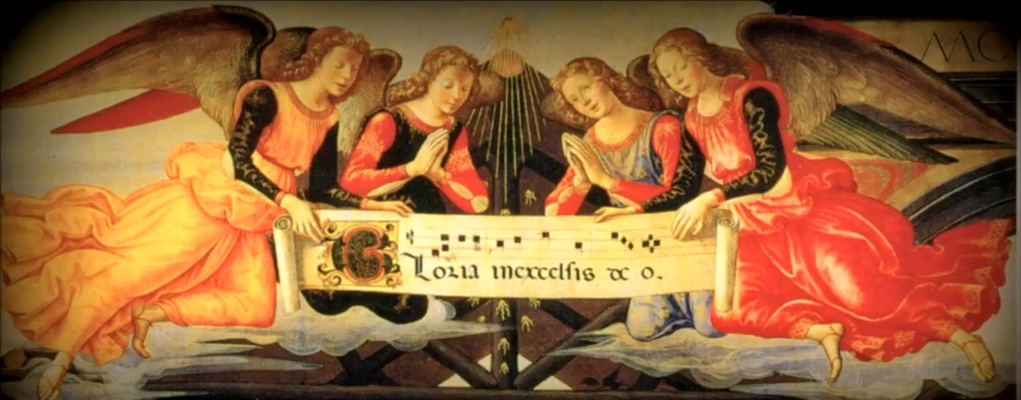 MŠE SVATÁ   9. Sláva Bohu na výsostech Drazí bratři a sestry, slyšeli jsme na konci přečteného evangelia, že Ježíše chtěli učinit králem, ale on to nechtěl. V nadšení z toho, že někoho nasytil, nakrmil, chtěli Ježíše intronizovat (za krále), ale ve smyslu slova, který neodpovídal jeho vůli, protože on chtěl být králem duchovním, králem duší, králem duchovního světa lidí, králem, který je vede k Otci. Slovo král se jednou používá i během slavnostní mše svaté v neděli a v přikázaný svátek. A to, když se zpívá po vyznání hříchů „sláva na výsostech Bohu“ je tam i slovní spojení nebeský král. Jak se to myslí? Dnes o tom, jak je to myšleno budeme mluvit, neboť pokračujeme ve výkladu mše svaté. A na dnes také připadá právě ta část mše svaté, v níž zpíváme „Gloria in exelis Deo“, či „Sláva na výsostech Bohu“. Podívejme se tedy blíže na text používaný během mše svaté v každou neděli i v ostatních speciálně vymezených mších svatých i mimo neděle. První část, první věta tohoto zvolání na slávu Boží při „Gloria“ je citát z Lukášova evangelia. Je to tzv. andělský zpěv v souvislosti s narozením Ježíše Krista v Betlémě. „Sláva na výsostech Bohu a na zemi pokoj lidem dobré vůle.“ Na první pohled by se nám mohlo zdát, že zde přiřazujeme něco Bohu a něco člověku. Jednoznačně Bohu sláva na výsostech. – „Na výsostech“ je vyjádření, že na nejvyšším místě je Bůh, jeho sláva je bezkonkurenční, je nejvyšší, jemu patří ta nejvyšší sláva. –Proto je to „Sláva na výsostech“ a nám by se potom mohlo zdát, že mluvíme o lidech jakoby paralelně s vyjádřením o Bohu, – „na zemi pokoj lidem dobré vůle“. Ve skutečnosti ale, jak jdeme do hloubky tohoto textu a kontextu, ve kterém vznikl, protože jde o hymnus, který se zpívá od nejstarší křesťanské doby. Ta Boží sláva, sláva toho Boha, který je nejvyšší, který je na výsostech, se v člověku může naplno rozvinout jen tehdy, jedná-li se o člověka dobré vůle. Znamená to totéž, o čem mluvíme v modlitbě Otče náš. „Buď vůle tvá.“ Dobrá vůle je ta, která se ztotožňuje s tou nejlepší vůlí, která existuje a tou je vůle Boží, neboť Bůh nás miluje. Tímto vlastně vyjadřujeme, že i my chceme být lidmi dobré vůle, a proto ten text pokračuje všemi aspekty nejvyšší úcty. Přecházíme tedy od biblického citátu k osobnímu, může říci kolektivnímu vyznání úcty jako vnitřního postoje nejvyšší úcty a pocty vůči Bohu. Zpíváme to jako společenství, proto jsou ty další zvolání formulované v první osobě množného čísla: chválíme tě, velebíme tě, klaníme se ti, oslavujeme tě, vzdáme ti díky. Je tam to slovo „tě“ „ti“, tedy je to osobní oslovení společenství, které toto říká v množném čísle. Z tohoto důvodu je i tento text určený pro společné vyznání Bohu jako nevyšší autority v našem životě a je ideální, když ho můžeme společně zpívat. Dokonce jsou i někteří autoři, kteří říkají, že vždy a jak je to možné by se tento text měl zpívat, protože je to zpěv chvály, chvalozpěv společenství. Co nám říkají tato slova: chválíme, velebíme, klaníme se, oslavujeme, vzdáváme díky. Když půjdeme do hloubky slova chválíme, tak je to hlasité a nadšené volání o naší náklonosti k Bohu a když zpíváme společně, tak je to něco, co se zaznívá ode všech a nahlas. Velebíme tě, uznáváme tě za nejvyššího. Slovo „velebíme tě“ je od slova velký. V Písmu svatém, v evangeliích nacházíme takovou paralelu, učitelkou tohoto Božího velebení je Panna Maria, která zpívá Magnificat: „Velebí má duše Hospodina“, velebíme tě, a chceme tě velebit jako Panna Maria, a tak chceme v našem životě realizovat tvoji vůli, neboť tě velebíme. Děláme tě velkým, nejvyšším na výsostech, aby se přes nás realizovala tvoje vůle i v každodenním životě. Jsi nejvyšší hodnotou našich priorit. „Klaníme se ti“, to je ten vnitřní postoj klanění, vzývaní, adorace Boha je plná bázně a příkladem jsou nám všichni ti, kteří v evangeliích padají Ježíšovi k nohám. Klaníme se ti, to znamená to, že jsi nejvyšší, to že jsi na výsostech, to že jsi velký, my vyjadřujeme tím, že se děláme malými před tebou a odkázanými na tebe tím, že se před tebou klaníme, ponižujeme. Oslavujeme tě, tam je akcent touhy, aby se jeho sláva šířila. Když jdeme opět etymologicky do slova slávy, oslavovat. Není to jen nějaký nadšený vnitřní pocit jako kdyby oslavný, ale je tam ten podtón toho, že tě slavíme, aby ses stal slavným mezi co nejvíce lidmi, aby tě co nejvíce lidí slavilo a poznalo. Konec konců tuto úlohu dostali apoštolové – ohlašovat jeho jméno, aby byl slavný, ale v tom nejplnějším a nejduchovnějším smyslu slova. A jako páté zvolání je „vzdáváme ti díky“. To znamená, máme tě v mysli, v paměti, v postoji lidí, kteří něco neměli a kteří něco dostali. Tedy postoj vděčnosti. Je velmi důležité to vyjádřit, protože jak v modlitbě prosíme, tak je důležité abychom v modlitbě také děkovali a mše svatá eucharistie je díkuvzdání. Je velmi důležité v postoji vůči Bohu, v našich modlitbách, ale v celkovém našem nastavení před Bohem, abychom si uvědomovali a děkovali za všechna dobrodiní, která od něho dostáváme.Tato první část Gloria zvolání nebo hymnu „Sláva na výsostech Bohu“ se uzavírá jakoby ta první část slovy: „neboť velká je tvoje sláva“. Začali jsme sláva Bohu na výsostech, a na zemi pokoj lidem dobré vůle; potom my se ztotožňujeme s touto dobrou vůlí a vyjadřujeme ji těmito oslavnými slovy, velkolepými a uzavíráme: „Neboť velká je tvoje sláva (v CZ: ty jediný jsi Svatý)“. Jakoby jedna myšlenka na úvod a ta samá myšlenka, ale už po rozvinutí našich vnitřních motivací, opět akcentujeme: „neboť velká je tvoje sláva“ (ty jediný jsi Svatý).A opět další část Glória navazuje a v podstatě jsou tam vyjádření důvodu, proč Boha slavíme, velebíme, proč se mu klaníme, proč mu děkujeme. Mohli bychom ale říci jsou to v nejlepším smyslu slova komplimenty vůči Bohu, kde ho absolutizujeme a vyznáváme, že on skutečně je ten svrchovaný. Jsou to absolutizační komplimenty k svaté Trojici: k Otci, Synu a Duchu svatému. „Pane Bože, nebeský králi, Bože Otče všemohoucí.“ Pane, všemohoucí a králi. A jak jsem na začátku říkal, že použijeme to slovo král, tak v tomto slově král je právě vyjádřeno to, že je to král, který je Pán, král, který je Bůh, král, který je všemohoucí. Následuje potom oslovení Syna: Pane Ježíši Kriste, a potom, vztah k Otci – jsi jednorozený Syn, jsi Syn Otce, jsi s ním jedné podstaty – Pán a Bůh, jedné podstaty s Otcem. I ty Ježíši Kriste jsi Pán a Bůh. A ve vztahu k člověku jsi Beránek Boží. Slova „Beránek Boží“ pak přemosťují titul Ježíše Krista na rozdíl od slov, které se vztahují směrem k Bohu Otci, jeho jednotě a lásce. Dokonalá jednota a láska s Otcem (přemosťuje) je mostem k člověku, který je hříšný a kterého Ježíš zachránil a vykoupil. Nastala tedy změna. Od těch, kteří chválí se stáváme těmi, kteří prosí jako kajícnicí. Takže tento zpěv Gloria i rezonuje s úkonem kajícnosti, který jsme konali těsně před tímto zpěvem. Ježíši vyznáváme: „Ty, který snímáš hříchy světa, smiluj se nad námi; – ty, který snímáš hříchy světa, přijmi naše prosby. – Ty, který sedíš po pravici Otce, smiluj se nad námi.“ První a třetí je smiluj se nad námi, a druhé je přijmi naše (úpěnlivé) prosby. Je zajímavé, „ty sedíš po pravici Otce, smiluj se nad námi“. Tu cítíme, že mluvíme o Ježíši jako prostředníkovi, o Ježíši, který přišel k Otci jako ten, který nás zachránil. Když vystoupil na nebesa, tak odcházel jako vítěz nad smrtí, nad naší duchovní smrtí, aby nás vedl k Otci. Ten, který sedí po pravici Otce, je ten, který se stal člověkem, byl mezi námi, žil mezi námi, stal se jedním z nás, ale neměl hřích. „Kdo mě obviní z hříchu?“ –  ptal se Ježíš. Dále je tam slovo neboť, které uvádí důvody, pro které se klaníme Ježíši, adorujeme Ježíše, který je naším zachráncem, který snímá naše hříchy. Potom je tam formule výlučnosti: ty jediný, ty jediný, třikrát „ty jediný“ jsi Svatý, ty jediný jsi Pán, ty jediný jsi Svrchovaný, Ježíši Kriste. Začali jsme slovy: Ježíši Kriste, končíme slovy Ježíši Kriste, je to kristologické vyznání nejhlubší úcty, pokory, poklony a lásky k Ježíši Kristu, který snímá hříchy světa, snímá i naše hříchy a sedí po pravici Otce, aby nás k Otci dovedl. Je jakoby v té cílové rovince, které jsme i my všichni povoláni dosáhnout.A celkový závěr se nám může zdát krátký, ale on je ve svém obsahu opravdu dalekosáhlý, neboť úplně na závěr, po slovech Ježíši Kriste, říkáme se svatým Duchem, ve slávě Boha Otce. Amen. Je to trojičný hymnus, je tam Otec, Syn a Duch svatý, je tam Nejsvětější Trojice dokonale semknutá láskou, a proto je důležité říci, že „se svatým Duchem ve slávě Boha Otce“. Amen. Proč s Duchem svatým? Proč Duch svatý je jako vrchol tohoto hymnu? Protože, jak čteme ve Svatém Písmu, nikdo nemůže říci, že Ježíš Kristus je Pán, jen v Duchu svatém. Tedy „se svatým Duchem ve slávě Boha Otce“, znamená, že svatý Duch je součástí Nejsvětější Trojice. Je dokonalou láskou mezi Otcem a Synem, a tentýž Duch svatý v nás pokřtěných, biřmovaných, modlících se, přijímajících eucharistii, přijímajících rozhřešení tentýž Duch svatý působí. A tentýž Duch svatý působí, abychom bohoslužbu slova, která následuje přijali s otevřeným srdcem jako živé slovo. Ale o tom příště. Ať je pochválen Pán Ježíš Kristus. Z pramene 24. 04. 2020 https://www.tvlux.sk/archiv/play/slava-bohu-na-vysostiach Se souhlasem a požehnáním kazatele Mons. Jozefa Haľko